INSTRUÇÕES AO CANDIDATO (A)A prova possui 05 (cinco) questões de Língua Portuguesa, 05 (cinco) questões de Conhecimentos Gerais e Atualidades e 10 (dez) de Conhecimentos Específicos totalizando 20 (vinte) questões objetivas de múltipla escolha, sendo que somente uma das 4 (quatro) assertivas está correta.A prova terá duração de 03 (três) horas, das 09h:00 as 12h:00.Não é permitido em hipótese alguma o uso de qualquer meio de auxilio na resposta da prova, senda passível de eliminação o/a candidato flagrado utilizando equipamento eletrônico ou outro meio alternativo previsto neste edital.Interpretação faz parte da prova. Portanto se tiver alguma dúvida com relação a alguma das questões, terá tempo hábil para propor recurso, conforme previsão expressa no Edital.Além deste caderno, você receberá a grade de respostas. Caso não tenha recebido a referida grade, peça-a ao(s) fiscal(ais).Na grade de respostas atribuir-se-á pontuação zero a toda a questão com mais de uma alternativa assinalada, ainda que dentre elas se encontre a correta. Da mesma forma, atribuir-se-á pontuação zero a toda a questão em branco (sem alternativa assinalada) ou com rasuras. Veja a seguinte orientação para o preenchimento da grade de respostas:O tempo disponível para esta prova, incluindo o preenchimento da grade de respostas, é de 03 (três) horas. Reserve tempo razoável (de  20 minutos finais) para o preenchimento da grade de respostas, que deve fazê-lo com caneta esferográfica transparente, de tinta preta ou azul. Ao assinar a grade de respostas tenha o cuidado de que sua assinatura seja feita no retângulo apropriado, sem sair daquele limite.Se precisar ausentar-se, temporariamente, da sala, como, por exemplo, para ir ao banheiro levante o braço, sinalizando ao(s) fiscal(ais). Somente saia após autorização e acompanhado de membro da equipe de aplicação das provas.Qualquer desvio de conduta ou ação não prevista ou proibida pelo Edital implica na sua exclusão do Processo Seletivo.Quando terminar, tendo já decorrido uma hora do início da prova, entregue ao fiscal o Caderno de Prova e a Grade de Resposta. Aguarde sua conferência antes de retirar-se da sala.Conforme determinado no Edital, após entregar o Caderno de Prova e a Grade de Respostas, você deve deixar o local de aplicação da prova (deixar a escola), sem se comunicar com outros candidatos.O Gabarito preliminar divulgado, amanhã, a partir das 18 horas, na internet no sítio  www.saudades.sc.gov.br.“Não possuímos virtudes antes de as colocar em prática”. (Aristóteles)BOA SORTE!QUESTÕES DE LINGUA PORTUGUESA1 - Um dos complexos estuarinos mais importantes do País está morrendo. Em parte das lagoas já não se encontram mais as grandes e suculentas ostras, os siris tradicionais por seu coral e também o caranguejo. Sem falar na ausência que mais atinge os pescadores, a dos próprios peixes. Eles afirmam que existem mais pescadores do que peixe para ser pescado. No trecho da Mundaú, que vai do cais da lancha no dique estrada até ao papódromo, não existe quase mais vida lacunar. É só lixo, e lixo, e lixo. E os peixes que ainda sobrevivem não são bons para o consumo  (O Jornal, 28/02/2010).Considerando-se aspectos da norma-padrão da língua portuguesa, a oração “Eles afirmam que existem mais pescadores do que peixe” aceita a seguinte reescrita:Eles afirmam: há mais pescadores do que peixe.Eles afirmam que devem haver mais pescadores do que peixe.Eles afirmam: existe mais pescadores do que peixeEles afirmam que deve existir mais pescadores do que peixe2 - (UFRGS) Considere as seguintes afirmações sobre morfologia:I. As palavras "incerto", "impreciso" e "irreversível" apresentam um mesmo prefixo.
II. As palavras "enlouquecem" e "encontrar" apresentam um mesmo prefixo.
III. As palavras "consequências" e "consumo" possuem o mesmo radical.Quais das assertivas está correta:a) Apenas I. 
b) Apenas II.
c) Apenas III .
d) Todas as assertivas estão corretas.
3 - A preposição está corretamente empregada nas frases, EXCETO na alternativa:a) Os jovens formulam perguntas sobre a utilidade das profissões. 
b) É frequente a comunicação entre os jovens e seus orientadores. 
c) Verificam-se esforços sobre uma melhor orientação vocacional. 
d) O orientador faz uma advertência a vários jovens. 
4 - (EEAR) Se ao menos ______ a confusão que aquilo ia dar! Mas não pensou, não ______, e ______ na briga que não era sua. a) Prevesse - conteu – interviu. 
b) Previsse - conteve – interviu. 
c) Previsse - conteve – interveio. 
d) Prevesse - conteve – interveio. 5 - A ocorrência de interinfluências ______ a concluir que nem o indivíduo nem a sociedade ______ dispensar um ao outro.
______ razões para se acreditar nisso.a) Levam-nos - podem - Existem bastantes. 
b) Leva-nos - pode - Existem bastante. 
c) Leva-nos - pode - Existem bastantes. 
d) Leva-nos - podem - Existe bastantes.QUESTÕES DE CONHECIMENTOS GERAIS E ATUALIDADES06 - O Censo 2010 confirma a tendência de envelhecimento da população brasileira. Os dados indicam que o Brasil deixará de ser um país jovem em 30 anos passando a ser um país adulto. Segundo o Censo os fatores de envelhecimento da população seriam:I – Aumento da expectativa de vida;II – Redução da taxa de fecundidade;III – Movimentos migratóriosEstá  correta a assertiva:a) Apenas I;b) Apenas II;c) Apenas I e III;d) Todas as assertivas estão corretas;07 - Analise as afirmativas a seguir e assinale a correta:I – Os recentes deslizamentos das encostas de morros que causaram centenas de mortes na serras do Rio de Janeiro, entre outros fatores, podem ser ligados ao fenômeno dos “extremos climáticos”.II – Fortes chuvas, condições geológicas específicas, e ocupação irregular do solo, estão entre os fatores que explicam o desastre.III – Catástrofes climáticas, já habituais no Brasil, como o “Furação Catarina”, e seguidos deslizamentos de encostas de morros, expõe a falta de infra-estrutura adequada para enfrentar o problema.Está  correta a assertiva:a) apenas I;b) apenas II;c) apenas III;d) Todas as assertivas estão corretas;08 - O Brasil nunca deixou de ter pobres, eles mudaram de lugar. Até a primeira metade do século XX, a população de menor renda do país estava localizada, em sua maioria, no campo. Na atualidade, a grande concentração de população de baixa renda encontra-se:Nas áreas centrais das cidades.Na Região Amazônica.Nos municípios da periferia das Zonas Metropolitanas.Nos estados da Região Centro-Oeste.09 – A câmara Municipal de Vereadores de Saudades/SC é composta por quantos vereadores titulares;a) Cinco.b) Sete.c) Nove.d) Doze.10 – Qual é o clima predominante no Município de Saudades;Tropical.b) Semi - Aridoc) Polard) SubtropicalQUESTÕES DE CONHECIMENTOS ESPECÍFICOS11 - A patinação desenvolve várias capacidades físicas que estão diretamente envolvidas com a modalidade, que necessitam ser bem trabalhadas. Dentre essas capacidades físicas, o equilíbrio é uma das capacidades que necessita ser trabalhada inicialmente. Marque o conceito correspondente: a) Capacidade física que permite a execução de uma sucessão rápida de gestos que constituem, numa mesma ação, uma intensidade máxima de duração breve ou muito breve. b) Capacidade física que, do ponto de vista fisiológico, exerce tensão contra uma resistência, que ocorre por meio de diferentes ações musculares. c) Capacidade física que combina ações musculares com o propósito de assumir e de sustentar o corpo sobre uma base contra a lei da gravidade. d) Capacidade física que integra o sistema nervoso central com a musculatura esquelética num movimento ou numa sequência de movimentos.12 - “É o movimento que o patinador executa, fazendo o seu corpo girar em seu próprio eixo, sem se deslocar pela pista.” Tal afirmativa refere-se: a) Deslizamento. b) Levantamento. c) Precisão. d) Pirueta.13 - Marque a alternativa que corresponde corretamente aos objetivos éticos aplicados aos profissionais que trabalham com atividades físicas e esportivas: a) Deve ser formador de opinião e assumir compromisso ético e moral na promoção de maior justiça social; disciplinar a promoção das atividades físicas, desportivas e similares através dos direitos e deveres universalmente aceitos. b) Está relacionado ao altruísmo, ou seja, à necessidade imperiosa de preocupar-se com os outros, de ir ao encontro de seus interesses e, sobretudo, de não prejudicá-los. c) Conhecer os traços atléticos e identificá-los para levar a cabo uma melhor qualidade dos treinamentos, que deverá sempre ser o principal foco. d) O respeito deve ser ditado. O próprio professor deve cobrar esse respeito dos alunos para o bom andamento das aulas e orientar as suas vidas da melhor maneira.14 - Nesta modalidade, NÃO são permitidos saltos, piruetas ou levantamentos acima da cabeça. É a modalidade mais artística da patinação: a) Dupla. b) Figura. c) Trabalho de pés. d) Dança.15 - Quando o patinador “senta” sobre o pé de apoio, deixando o outro pé esticado à frente, realiza a seguinte posição: a) Upright. b) Sitspin. c) Broken Ancle. d) Lay over.16 - A utilização da capacidade física “flexibilidade” em uma aula de ginástica promove, EXCETO: a) O aumento da mobilidade articular. b) A diminuição da rigidez articular. c) A prevenção e a profilaxia de lesões. d) A hipertrofia muscular. 17 - Os saltos são componentes técnicos da Patinação Artística. Defina “Axel”: a) É aproximado a uma volta de três (volta num pé sem sair do chão). A entrada é feita de costas e a perna de impulso é a esquerda. No momento da impulsão a perna direita aproxima-se da esquerda para dar a rotação necessária. b) Este salto tem a rotação mínima de uma volta e meia por ser um salto em que a entrada é feita de frente com a perna esquerda a ser a de contacto com o gelo e a perna direita a perna de saída do salto. c) É aproximado a uma volta de três (volta num pé sem sair do chão). A entrada é feita de costas e a perna de impulso é a esquerda. d) Salto de meia volta, com entrada de frente num pé e saída de costas no pé contrário.18 - São patins resistentes aos giros e contorções, muito bom para curvas fechadas. Geralmente usase rodas de até 80mm. Trata-se de: a) Patins de Street. b) Patins Quad. c) Patins de Nordic. d) Patins de Slalom.19 - Os saltos são componentes técnicos da Patinação Artística. Defina “Salschow”: a) É aproximado a uma volta de três (volta num pé sem sair do chão). A entrada é feita de costas e a perna de impulso é a esquerda. No momento da impulsão a perna direita aproxima-se da esquerda para dar a rotação necessária. b) Salto picado, isto é, a entrada do salto é feita com ajuda da serrilha do pé esquerdo (neste caso) e de costas. É um salto em que a rotação mínima é de uma volta. c) É aproximado a uma volta de três (volta num pé sem sair do chão). A entrada é feita de costas e a perna de impulso é a esquerda. d) Salto de meia volta, com entrada de frente num pé e saída de costas no pé contrário.20 - São patins feitos para deslizar corrimões, andar nas pistas de skate. São mais robustos e resistentes. Trata-se de: a) Patins de Street. b) Patins Quad. c) Patins de Speed. d) Patins de Slalom.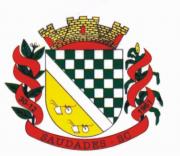 Estado de Santa CatarinaMUNICÍPIO DE SAUDADESPROCESSO SELETIVO – EDITAL Nº 001/2016DATA DA REALIZAÇÃO: 06.03.2016CADERNO DE PROVA – Questões ObjetivasCARGO: PROFESSOR DE PATINAÇÃO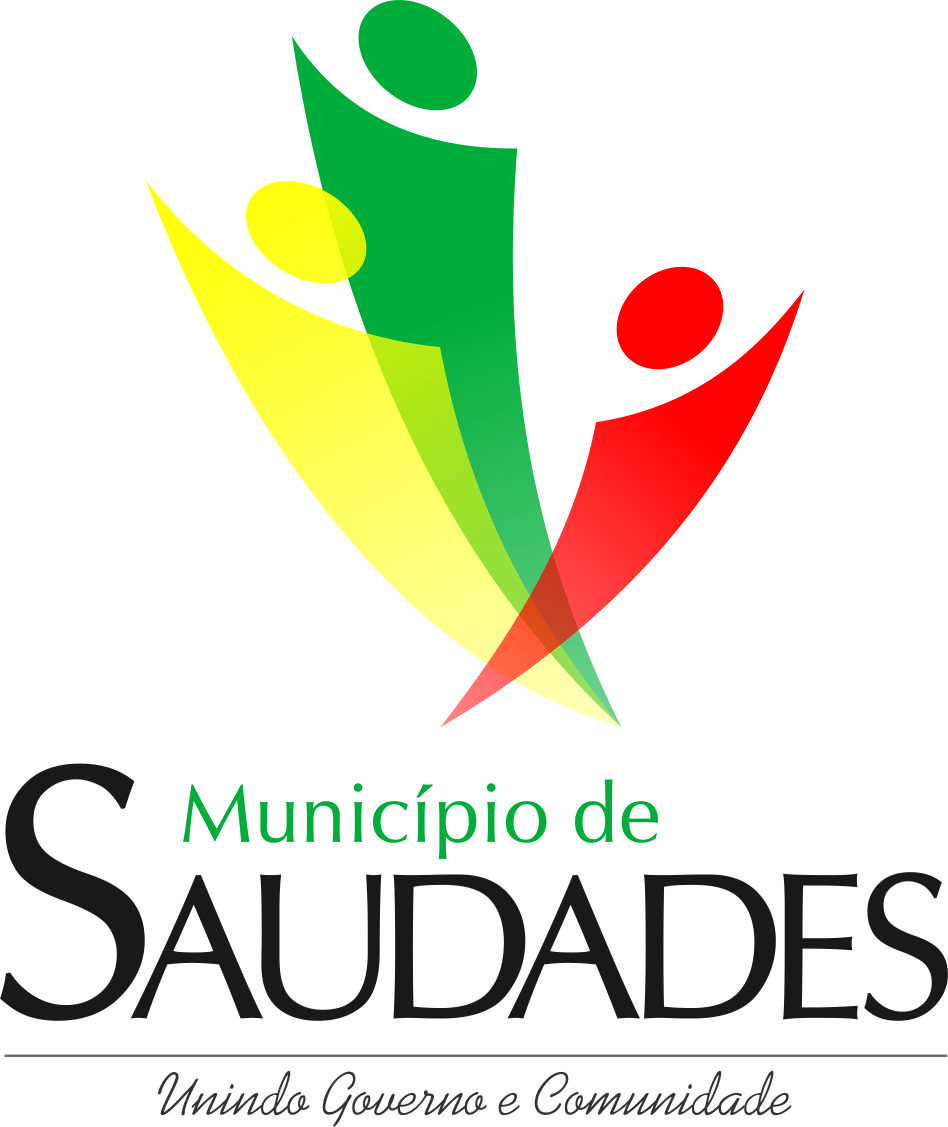 Nome do Candidato (a) .............................................................................................................................................................................................................AssinaturaForma CORRETA de preenchimento:Forma ERRADA de preenchimento: